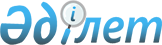 Америка Құрама Штаттарының Бас консулдығы ғимаратын салу үшін Алматы қаласында жер учаскелерін берушілерді айқындау туралыҚазақстан Республикасы Үкіметінің 2022 жылғы 15 шілдедегі № 479 қаулысы
      "Мемлекеттік сатып алу туралы" Қазақстан Республикасының Заңы 39-бабы 3-тармағының 56) тармақшасына сәйкес Қазақстан Республикасының Үкіметі ҚАУЛЫ ЕТЕДІ:
      1. Америка Құрама Штаттарының Бас консулдығы ғимаратын салу үшін "Real Estate & Construction Group" және "KAZKOM Realty" жауапкершілігі шектеулі серіктестері Алматы қаласындағы әл-Фараби, Сәкен Сейфуллин даңғылдары, Бекен Жамақаев, Алдар Көсе көшелері шаршысындағы жер учаскелерін берушілер болып айқындалсын. 
      2. Осы қаулы қол қойылған күнінен бастап қолданысқа енгізіледі.
					© 2012. Қазақстан Республикасы Әділет министрлігінің «Қазақстан Республикасының Заңнама және құқықтық ақпарат институты» ШЖҚ РМК
				
      Қазақстан РеспубликасыныңПремьер-Министрі

Ә. Смайылов
